	บันทึกข้อความ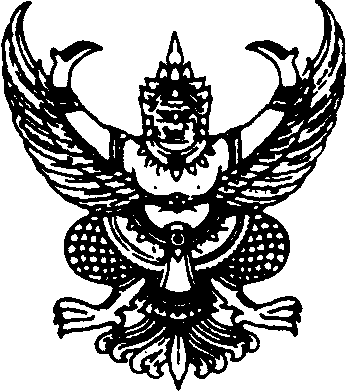 ส่วนราชการ          ที่   	วันที่                 เรื่อง   ขอขยายระยะเวลาไปศึกษาเพิ่มเติมเรียน	ผบค.ตามที่					ตำแหน่ง    			    	    . สังกัดกลุ่ม					กอง						     .
ได้รับอนุมัติให้ไปศึกษาเพิ่มเติมในระดับปริญญา                สาขาวิชา 	  			     .  
ณ สถานศึกษา 	         	     					ด้วยทุน			  	     .ตั้งแต่วันที่			   		ถึงวันที่ 			                            	 นั้นในการนี้ ข้าราชการดังกล่าวมีความประสงค์ขอขยายระยะเวลาไปศึกษาเพิ่มเติม ครั้งที่          .
ในสาขาวิชาและสถาบันเดิม ตั้งแต่วันที่				ถึงวันที่				     . ดังรายละเอียดตามแบบคำร้องขอขยายระยะเวลาไปศึกษาเพิ่มเติมที่แนบมาพร้อมนี้ ทั้งนี้ กอง/กลุ่ม/ศูนย์
	     ได้พิจารณาแล้ว เห็นว่า	 สามารถอนุมัติให้ขยายระยะเวลาไปศึกษาเพิ่มเติมได้ เนื่องจากไม่กระทบต่อการปฏิบัติงานและอัตรากำลังที่มีอยู่ของหน่วยงาน  ไม่สามารถอนุมัติให้ขยายระยะเวลาไปศึกษาเพิ่มเติมได้ เนื่องจาก				      											 	                 										จึงเรียนมาเพื่อโปรดพิจารณาดำเนินการในส่วนที่เกี่ยวข้องต่อไปด้วย จะขอบคุณยิ่งลงชื่อ							(	                      			 )			 	  	 ผู้อำนวยการ					                 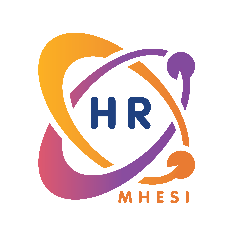 แบบคำร้องขอขยายระยะเวลาไปศึกษาเพิ่มเติม (แบบ Scholar 3)แบบคำร้องขอขยายระยะเวลาไปศึกษาเพิ่มเติม (แบบ Scholar 3)กลุ่มบริหารทรัพยากรบุคคล / งานพัฒนาบุคลากรรหัสเอกสาร HRM-HR-HD-006
Version 2.0 // Date: 25.05.2566ส่วนที่ 1 ข้อมูลผู้ไปศึกษาเพิ่มเติมส่วนที่ 1 ข้อมูลผู้ไปศึกษาเพิ่มเติมส่วนที่ 1 ข้อมูลผู้ไปศึกษาเพิ่มเติมข้าพเจ้า  	ตำแหน่ง  	สังกัด  	หมายเลขโทรศัพท์  	ข้าพเจ้า  	ตำแหน่ง  	สังกัด  	หมายเลขโทรศัพท์  	ข้าพเจ้า  	ตำแหน่ง  	สังกัด  	หมายเลขโทรศัพท์  	ส่วนที่ 2 ข้อมูลการไปศึกษาเพิ่มเติมส่วนที่ 2 ข้อมูลการไปศึกษาเพิ่มเติมส่วนที่ 2 ข้อมูลการไปศึกษาเพิ่มเติม2.1 ได้รับอนุมัติให้ไปศึกษาเพิ่มเติมระดับ  ปริญญาโท   ปริญญาเอก 
      ภายในประเทศ   ต่างประเทศ ณ   	
      ศึกษาในเวลาราชการ   เต็มเวลา   บางส่วน   
      ศึกษานอกเวลาราชการ  
     หลักสูตร  		สาขาวิชา  		ระยะเวลา      ปี       เดือน ณ สถานศึกษา  	     ด้วยทุน                                                                                                         	     มีกำหนดระยะเวลาตั้งแต่วันที่                                 ถึงวันที่	                                  	 2.1 ได้รับอนุมัติให้ไปศึกษาเพิ่มเติมระดับ  ปริญญาโท   ปริญญาเอก 
      ภายในประเทศ   ต่างประเทศ ณ   	
      ศึกษาในเวลาราชการ   เต็มเวลา   บางส่วน   
      ศึกษานอกเวลาราชการ  
     หลักสูตร  		สาขาวิชา  		ระยะเวลา      ปี       เดือน ณ สถานศึกษา  	     ด้วยทุน                                                                                                         	     มีกำหนดระยะเวลาตั้งแต่วันที่                                 ถึงวันที่	                                  	 2.1 ได้รับอนุมัติให้ไปศึกษาเพิ่มเติมระดับ  ปริญญาโท   ปริญญาเอก 
      ภายในประเทศ   ต่างประเทศ ณ   	
      ศึกษาในเวลาราชการ   เต็มเวลา   บางส่วน   
      ศึกษานอกเวลาราชการ  
     หลักสูตร  		สาขาวิชา  		ระยะเวลา      ปี       เดือน ณ สถานศึกษา  	     ด้วยทุน                                                                                                         	     มีกำหนดระยะเวลาตั้งแต่วันที่                                 ถึงวันที่	                                  	 ส่วนที่ 3 ข้อมูลการขอขยายระยะเวลาไปศึกษาเพิ่มเติมส่วนที่ 3 ข้อมูลการขอขยายระยะเวลาไปศึกษาเพิ่มเติมส่วนที่ 3 ข้อมูลการขอขยายระยะเวลาไปศึกษาเพิ่มเติม3.1 มีความประสงค์ขอขยายระยะเวลาไปศึกษาเพิ่มเติม ครั้งที่                 ในสาขาวิชาและสถาบันเดิม     ตั้งแต่วันที่                                              ถึงวันที่	                                            	            
     เป็นระยะเวลา        ปี          เดือน ด้วยทุน                                                            	     รวมระยะเวลาที่ใช้ในการศึกษาทั้งหมด        ปี              เดือน            วัน (ไม่เกินระยะเวลา
     ที่หลักสูตรกำหนด และระยะเวลาการปฏิบัติราชการชดใช้ทุนเหลือเพียงพอก่อนเกษียณอายุราชการ)3.2 เหตุผลและความจำเป็นในการขอขยายระยะเวลาการไปศึกษาเพิ่มเติม3.1 มีความประสงค์ขอขยายระยะเวลาไปศึกษาเพิ่มเติม ครั้งที่                 ในสาขาวิชาและสถาบันเดิม     ตั้งแต่วันที่                                              ถึงวันที่	                                            	            
     เป็นระยะเวลา        ปี          เดือน ด้วยทุน                                                            	     รวมระยะเวลาที่ใช้ในการศึกษาทั้งหมด        ปี              เดือน            วัน (ไม่เกินระยะเวลา
     ที่หลักสูตรกำหนด และระยะเวลาการปฏิบัติราชการชดใช้ทุนเหลือเพียงพอก่อนเกษียณอายุราชการ)3.2 เหตุผลและความจำเป็นในการขอขยายระยะเวลาการไปศึกษาเพิ่มเติม3.1 มีความประสงค์ขอขยายระยะเวลาไปศึกษาเพิ่มเติม ครั้งที่                 ในสาขาวิชาและสถาบันเดิม     ตั้งแต่วันที่                                              ถึงวันที่	                                            	            
     เป็นระยะเวลา        ปี          เดือน ด้วยทุน                                                            	     รวมระยะเวลาที่ใช้ในการศึกษาทั้งหมด        ปี              เดือน            วัน (ไม่เกินระยะเวลา
     ที่หลักสูตรกำหนด และระยะเวลาการปฏิบัติราชการชดใช้ทุนเหลือเพียงพอก่อนเกษียณอายุราชการ)3.2 เหตุผลและความจำเป็นในการขอขยายระยะเวลาการไปศึกษาเพิ่มเติมส่วนที่ 4 แผนการศึกษา/ ขั้นตอนที่จะดำเนินการในช่วงที่ขอขยายระยะเวลาไปศึกษาเพิ่มเติมส่วนที่ 4 แผนการศึกษา/ ขั้นตอนที่จะดำเนินการในช่วงที่ขอขยายระยะเวลาไปศึกษาเพิ่มเติมส่วนที่ 4 แผนการศึกษา/ ขั้นตอนที่จะดำเนินการในช่วงที่ขอขยายระยะเวลาไปศึกษาเพิ่มเติมวันที่แผนการศึกษาหมายเหตุ     โดยคาดว่าจะสามารถสำเร็จการศึกษาประมาณ	                                                      	     โดยคาดว่าจะสามารถสำเร็จการศึกษาประมาณ	                                                      	     โดยคาดว่าจะสามารถสำเร็จการศึกษาประมาณ	                                                      	ส่วนที่ 5 เอกสารแนบประกอบการพิจารณาขยายระยะเวลาไปศึกษาเพิ่มเติมส่วนที่ 5 เอกสารแนบประกอบการพิจารณาขยายระยะเวลาไปศึกษาเพิ่มเติมส่วนที่ 5 เอกสารแนบประกอบการพิจารณาขยายระยะเวลาไปศึกษาเพิ่มเติม5.1 เอกสารแนบประกอบการพิจารณาขยายระยะเวลาไปศึกษาเพิ่มเติม ดังนี้ Transcript/ ใบแสดงผลการศึกษาทั้งหมดที่ผ่านมา ปฏิทินจากสถานศึกษา หนังสือรับรองจากอาจารย์ที่ปรึกษา/ สถานศึกษา หรือหลักสูตรการศึกษา  หลักฐานอื่น ๆ (ถ้ามี)5.1 เอกสารแนบประกอบการพิจารณาขยายระยะเวลาไปศึกษาเพิ่มเติม ดังนี้ Transcript/ ใบแสดงผลการศึกษาทั้งหมดที่ผ่านมา ปฏิทินจากสถานศึกษา หนังสือรับรองจากอาจารย์ที่ปรึกษา/ สถานศึกษา หรือหลักสูตรการศึกษา  หลักฐานอื่น ๆ (ถ้ามี)5.1 เอกสารแนบประกอบการพิจารณาขยายระยะเวลาไปศึกษาเพิ่มเติม ดังนี้ Transcript/ ใบแสดงผลการศึกษาทั้งหมดที่ผ่านมา ปฏิทินจากสถานศึกษา หนังสือรับรองจากอาจารย์ที่ปรึกษา/ สถานศึกษา หรือหลักสูตรการศึกษา  หลักฐานอื่น ๆ (ถ้ามี)ผู้ประสงค์ขอขยายระยะเวลาไปศึกษาเพิ่มเติมผู้ประสงค์ขอขยายระยะเวลาไปศึกษาเพิ่มเติมผู้ประสงค์ขอขยายระยะเวลาไปศึกษาเพิ่มเติมข้าพเจ้าขอรับรองว่ารายละเอียดข้างต้นถูกต้องและเป็นความจริงทุกประการลงชื่อ	      ( 				                   )ตำแหน่ง	วันที่            /               /	ข้าพเจ้าขอรับรองว่ารายละเอียดข้างต้นถูกต้องและเป็นความจริงทุกประการลงชื่อ	      ( 				                   )ตำแหน่ง	วันที่            /               /	ข้าพเจ้าขอรับรองว่ารายละเอียดข้างต้นถูกต้องและเป็นความจริงทุกประการลงชื่อ	      ( 				                   )ตำแหน่ง	วันที่            /               /	หมายเหตุ 	1. สามารถดาวน์โหลดแบบคำร้องขอขยายระยะเวลาไปศึกษาเพิ่มเติม (แบบ Scholar 3)                   รูปแบบไฟล์ PDF ได้ที่ https://bit.ly/3OCOieG                2. กรณีช่องระบุข้อความไม่เพียงพอ สามารถแนบเป็นเอกสารเพิ่มเติมได้	3. หากมีข้อสงสัยกรุณาติดต่อ 0 2333 3749 (ขวัญชนก) E-mail: kwanchanok.s@mhesi.go.thหมายเหตุ 	1. สามารถดาวน์โหลดแบบคำร้องขอขยายระยะเวลาไปศึกษาเพิ่มเติม (แบบ Scholar 3)                   รูปแบบไฟล์ PDF ได้ที่ https://bit.ly/3OCOieG                2. กรณีช่องระบุข้อความไม่เพียงพอ สามารถแนบเป็นเอกสารเพิ่มเติมได้	3. หากมีข้อสงสัยกรุณาติดต่อ 0 2333 3749 (ขวัญชนก) E-mail: kwanchanok.s@mhesi.go.thหมายเหตุ 	1. สามารถดาวน์โหลดแบบคำร้องขอขยายระยะเวลาไปศึกษาเพิ่มเติม (แบบ Scholar 3)                   รูปแบบไฟล์ PDF ได้ที่ https://bit.ly/3OCOieG                2. กรณีช่องระบุข้อความไม่เพียงพอ สามารถแนบเป็นเอกสารเพิ่มเติมได้	3. หากมีข้อสงสัยกรุณาติดต่อ 0 2333 3749 (ขวัญชนก) E-mail: kwanchanok.s@mhesi.go.th